15.04.203 урок. 9А классТема: Транспорт Ростовской областиЗадание. 1. Прочитать предложенный текст.2. Открыть тетради, записать ФИ, класс, дату и тему урока. Ответить в тетради на основании материала на следующие вопросы: (переписывать вопросы в тетрадь не нужно)1. Какие виды транспорта представлены на территории Ростовской области.2. Какой вид транспорта используется для перевозки грузов на значительные расстояния, а какой на короткие.3. На основании таблицы «Перевозка грузов и пассажиров транспортом РО», построить две круговые диаграммы за 2001 год, по перевозкам грузов и перевозкам пассажиров; рассчитав долю каждого вида транспорта в %.4. На основании таблицы «Производственный и технологический потенциал», проследить какие изменения произошли по отдельным видам транспорта. Сформулировать вывод. ЭГП Ростовской области способствовало развитию ее транспорта, который отличается сложностью отраслевой структуры. Общий грузооборот транспорта области в целом снизился - в 5,9 раз (с 1991 по 2001 гг.), особенное сильное сокращение было характерно для авиационного транспорта (в 10,5 раз). Сейчас ситуация несколько стабилизировалась. Перевозка грузов и пассажиров транспортом Ростовской области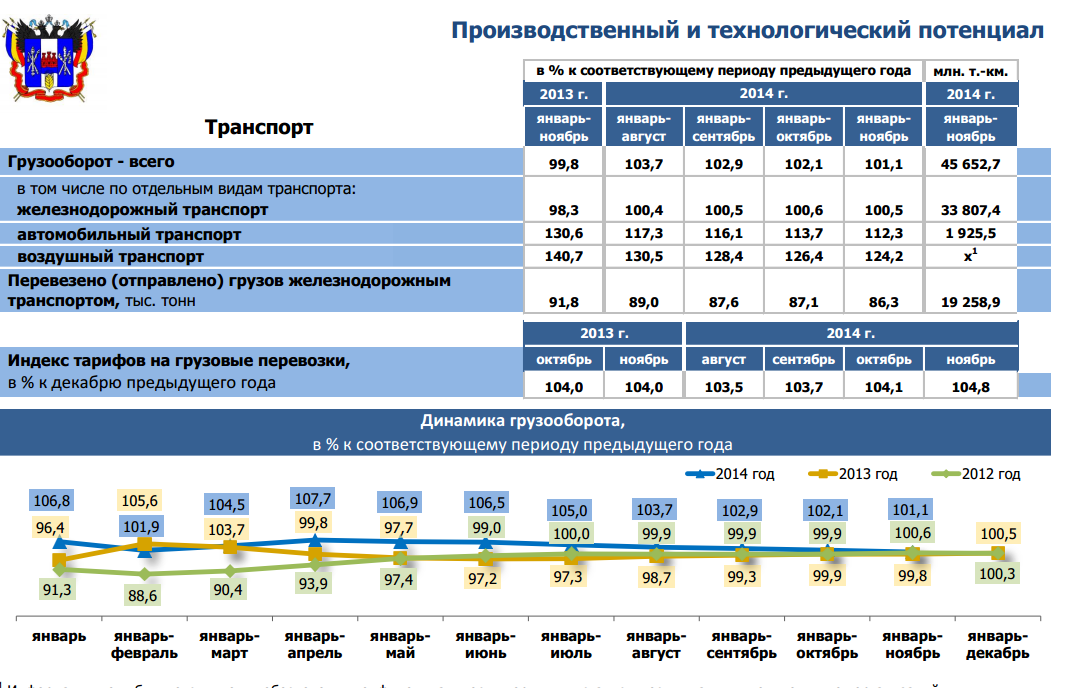 Железнодорожный транспорт - недорогой, служит для перевозки грузов и пассажиров на значительные расстояния. По территории региона проходит ряд крупных железнодорожных магистралей, связывающих северные и центральные районы страны с Северным Кавказом (85 % грузооборота области). Северо-Кавказская железная дорога была основана в 1863 г. протяженностью всего 66 верст (между ст. Аксай и Грушевская). Железная дорога Ростов-на-Дону - Москва была построена в 1871 г.В настоящее время длина главных путей Северо-Кавказской железной дороги - более 8,5 тыс. км (рис. 29), включает три основных пассажирских направления: Чертково - Ростов-на-Дону, Ростов-на-Дону - Минеральные Воды, Батайск -Краснодар - Адлер.Сейчас длина железных дорог Ростовской области - 1865 км,несколько уменьшился показатель плотности железных дорог до185 км / 10.000 км2. Железнодорожный узел г. Ростов-на-Дону является составной частью самого мощного узла железных дорог на юге России, он входит в число 5 крупнейших узлов России. За последние годы отмечается улучшение графика движения поездов, что повысило качество железнодорожных перевозок.Большое значение в области имеет автомобильный транспорт (около 3 % грузооборота, 65 % - пассажирооборота), количество которого в последние годы значительно возросло, что привело к ухудшению экологической ситуации в больших городах. Основная часть грузов перевозится на короткие расстояния, автомобиль имеет возможность попасть в любой населенный пункт области. Грузооборот автомобильного транспорта за последние годы несколько сократился, 95 % грузов - грузы внутригородского и пригородного сообщения.Грузооборот внутреннего водного (речного) транспорта составляет 6,0 %, пассажирооборот - лишь 0,01 %. Протяженность эксплуатируемых водных путей Дона с притоками составляет 1.053 км. Исторически именно на пересечении крупных водных и железнодорожных магистралей были образованы транспортныеузлы. В настоящее время значение речных магистралей несколько снизилось. Авиационный транспорт в области развивается с 1925 г., когда была проложена воздушная трасса между Ростовом-на-Дону и Харьковом. В настоящее время он специализируется на перевозке пассажиров либо дорогих или скоропортящихся грузов.Трубопроводный транспорт функционирует с 50-х гг. XX в.,и в основном является транзитным. Этот вид транспорта - дешевый, и служит для передачи природного газа, нефти, нефтепродуктов от мест добычи к потребителю. Главные газопроводы -Ставрополь - Москва, Краснодарский край - Санкт-Петебург,Саратов - Лисичанск, Волгодонск - Лисичанск, Ростов-на-Дону -Таганрог - Украина и ряд других. Нефтепроводы: Самара - Ли-сичанск, Самара - Волгоград - Тихорецк, Грозный - Тихорецк -Ростов-на-Дону - Лисичанск.	Домашнее задание: Ответить на вопросы в тетради.1. В каких направлениях от Ростова-на-Дону проходят железнодорожные и автомобильные пути через Ростовскую область?2. Какие грузы перевозятся из населенных пунктов Ростовской области по Волго-Донскому судоходному каналу?3. В каких местах на побережье Азовского моря могут быть построены новые морские порты?прислать для проверки фотографию выполненного задания в тетради (вотсап 89044462349 или Вконтакте – в личку Таисия Плямина- указав класс и фамилию!).Вид транспортаПеревозка грузов,тыс. тПеревозка грузов,тыс. тПеревозка пассажиров,млн чел.Перевозка пассажиров,млн чел.Вид транспорта1990 г.2001 г.1990 г.2001 г.Всего227.03038.637885,8641,0в т.ч. автомобильный140.15514.492562,2411,3железнодорожный73.01921.85033,912,3воздушный2121,60,4внутренний водный13.8352.2932,90,1